Kl.5a , 25.11Temat: Bogowie i mityPrzypomnienie :- co to jest wiara - z jakimi wierzeniami spotykaliśmy się już w historii ( wiara ludów pierwotnych, starożytny Egipt, Mezopotamia, Izrael, Indie, Chiny)- pojęcia : politeizm, monoteizm2. Omówienie pojęć: Olimpia, mitologia, heros, Iliada i Odyseja, Homer3. Omówienie wierzeń starożytnych Greków ( ikonografia str.56-57)4. Utrwalenie wiadomości na bazie ćwiczeń z zeszytu ćwiczeń.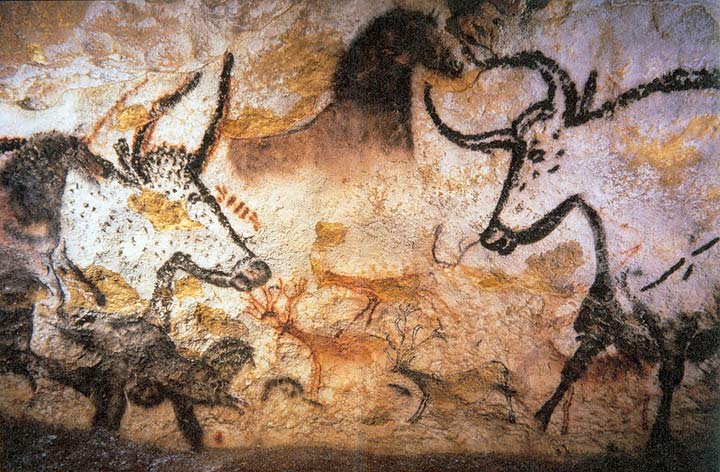 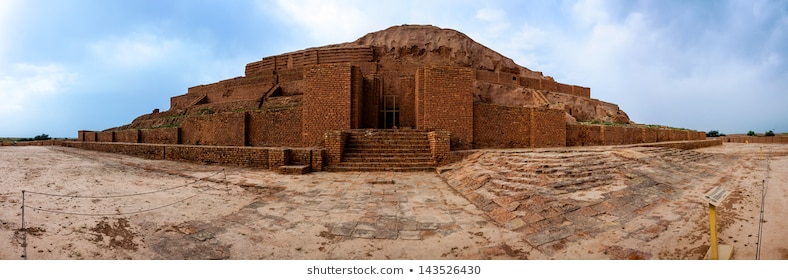 ZIKKURAT – MEZOPOTAMIA MARDUK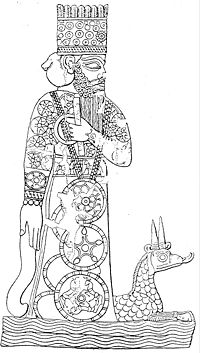 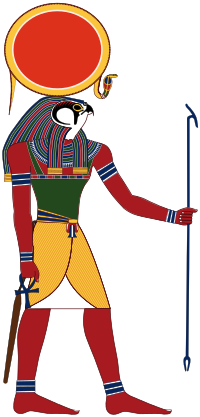 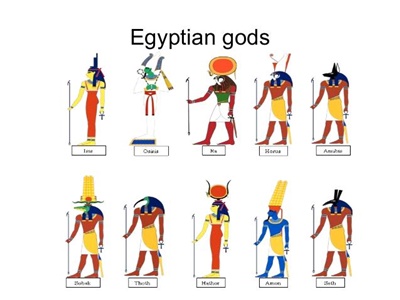 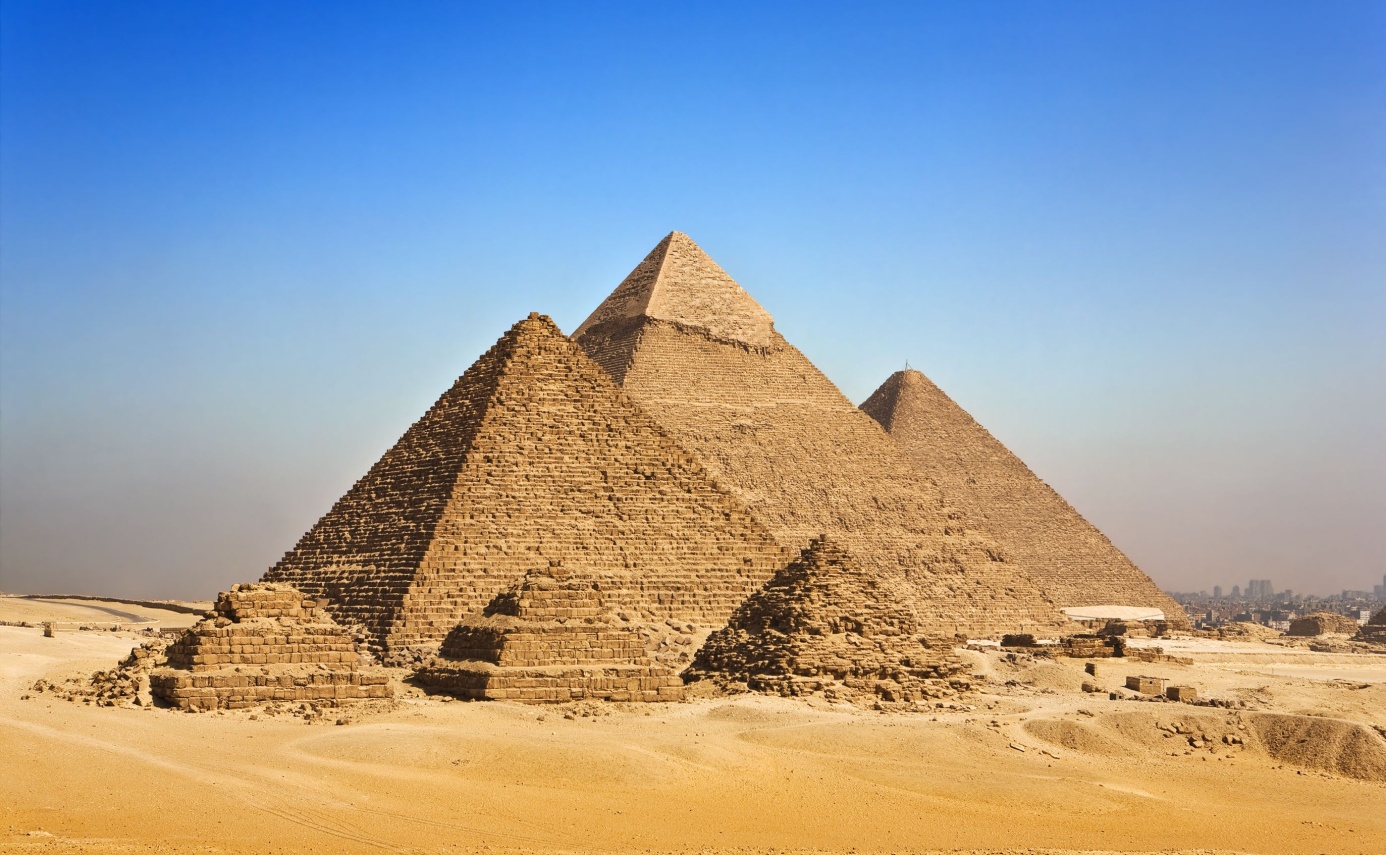 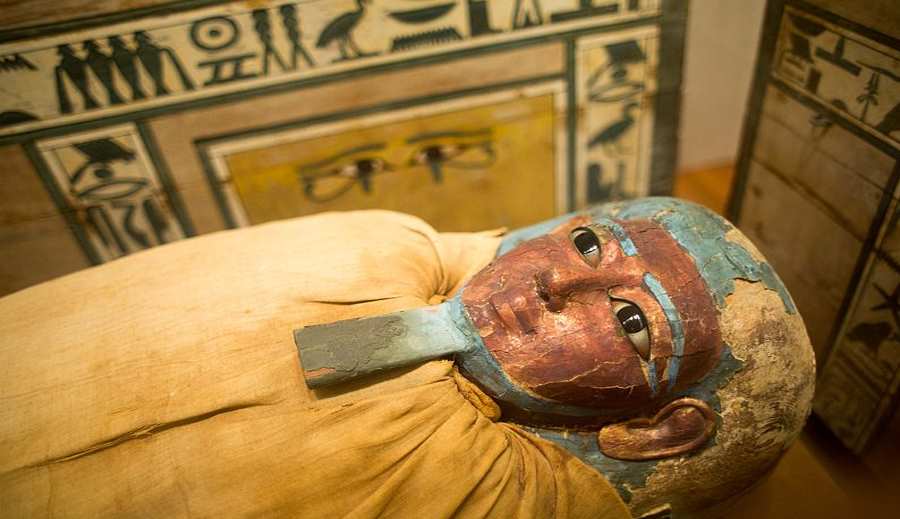 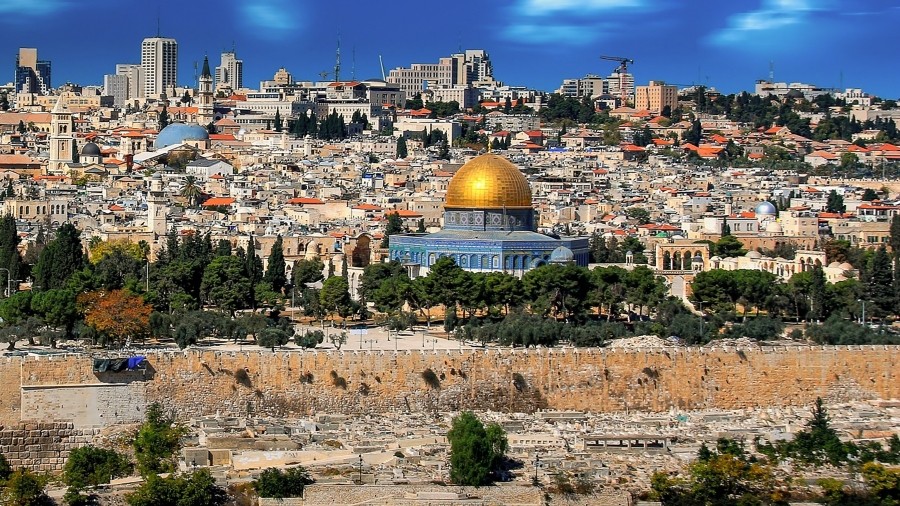 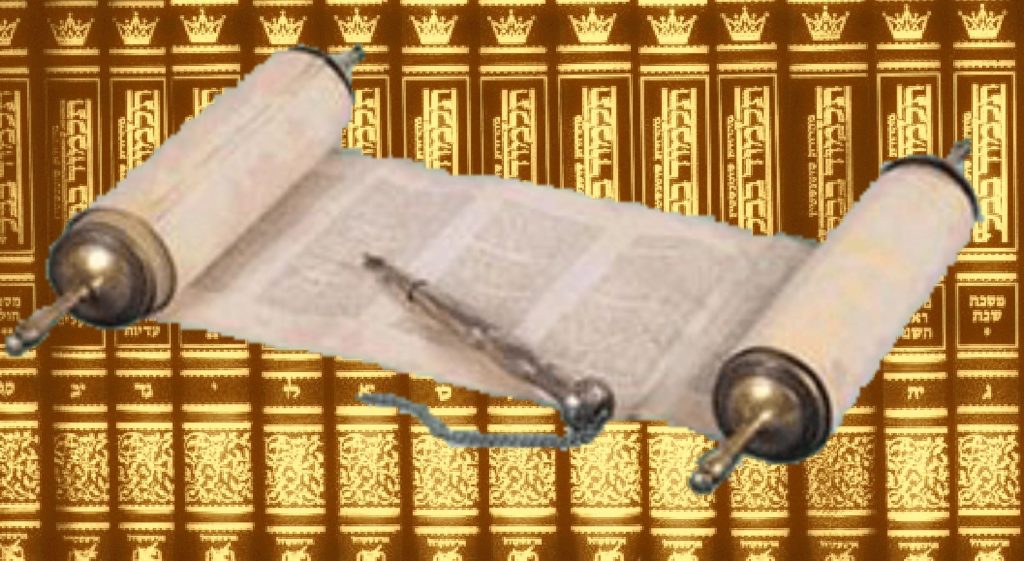 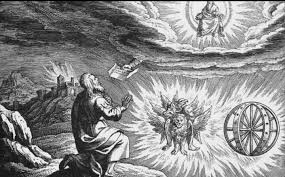 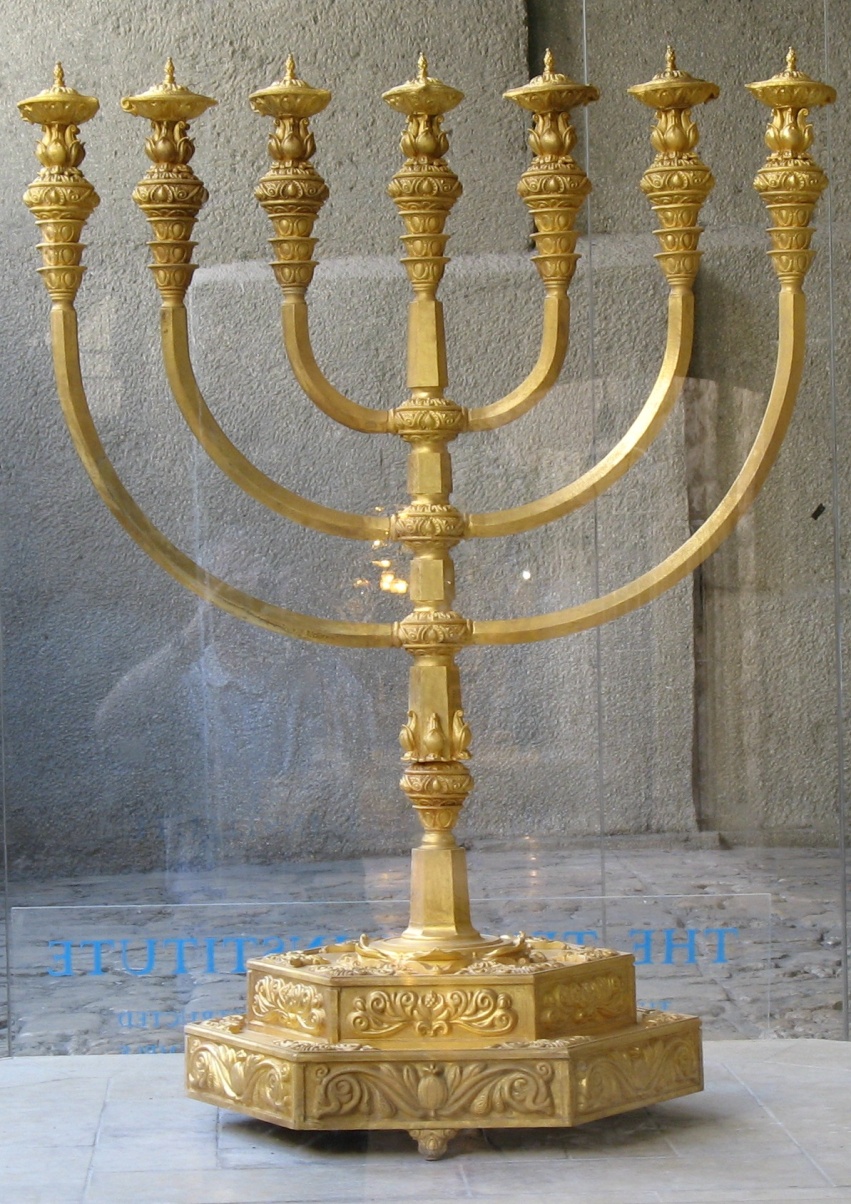 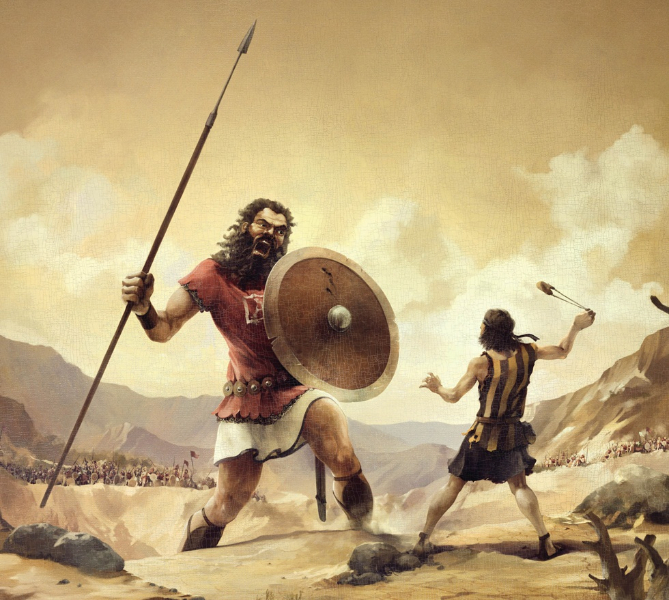 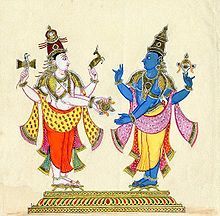 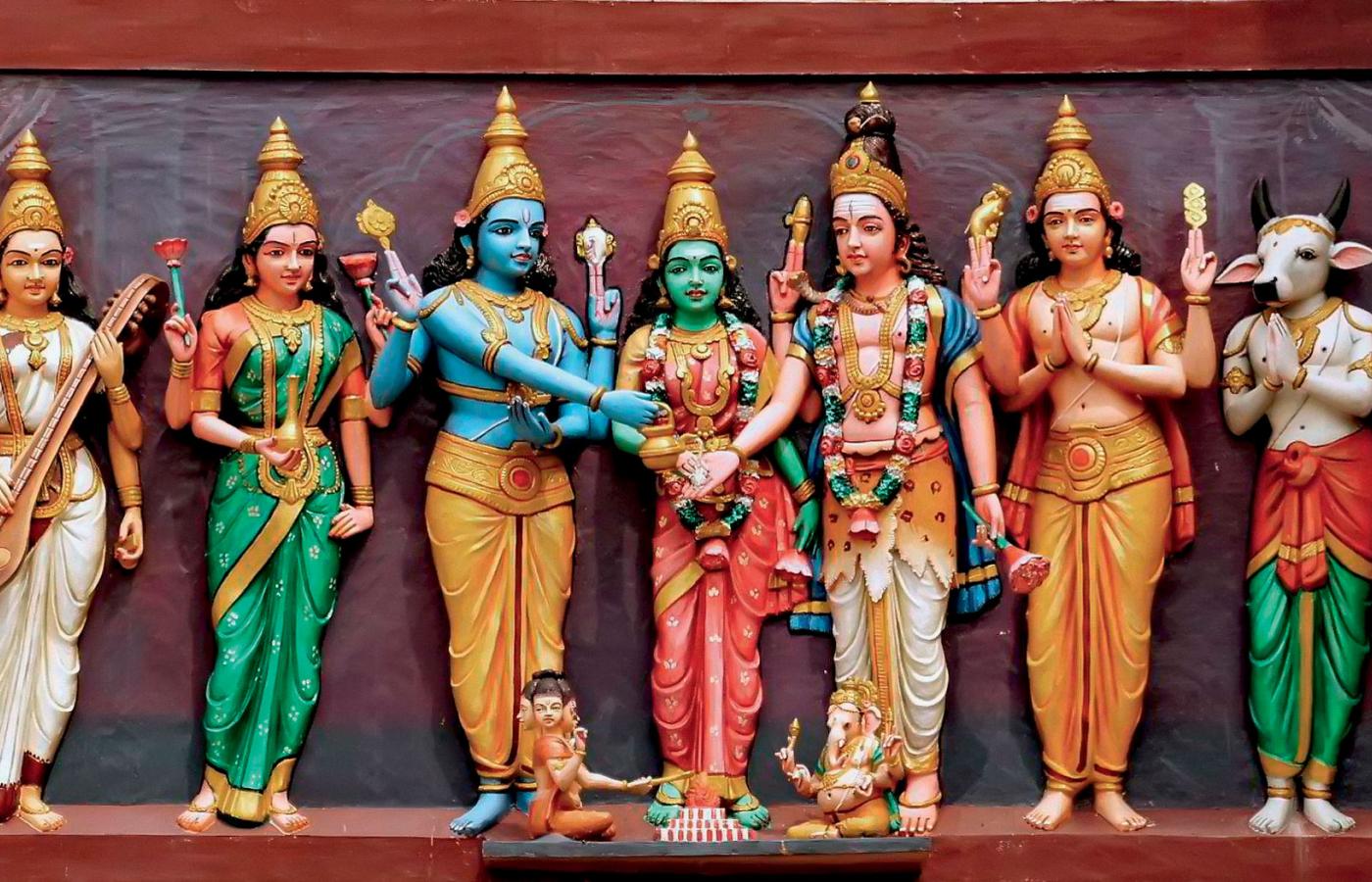 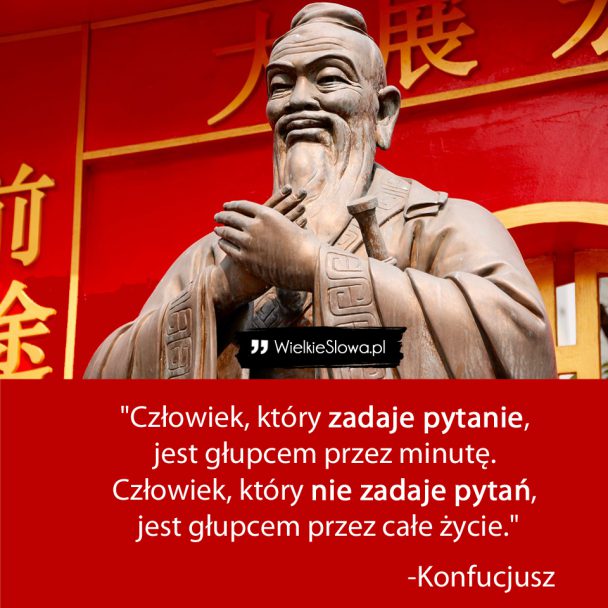 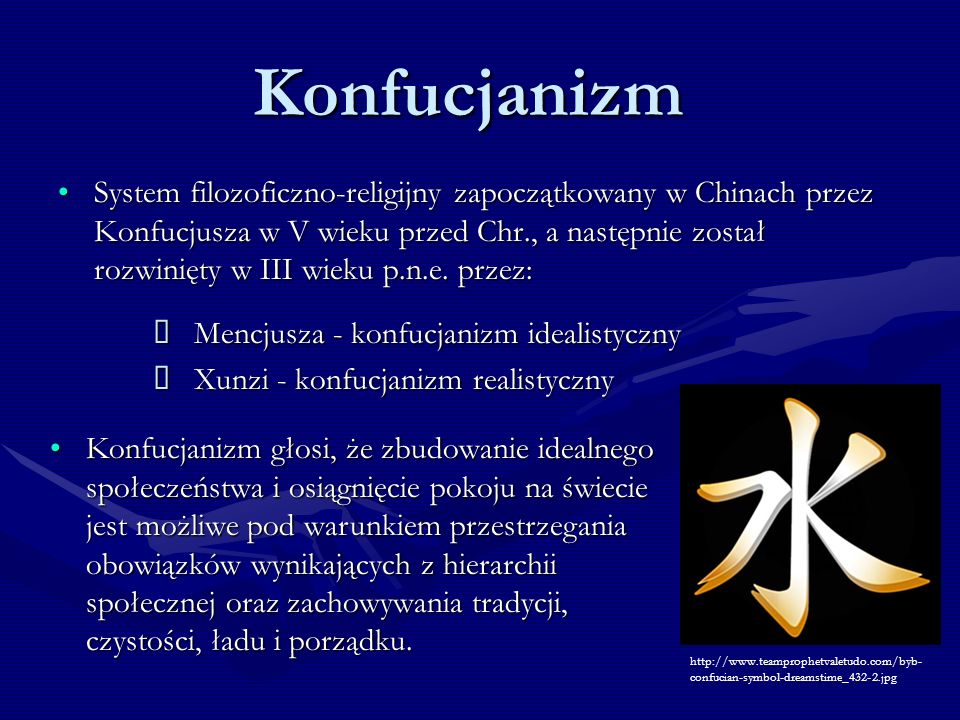 GRECJA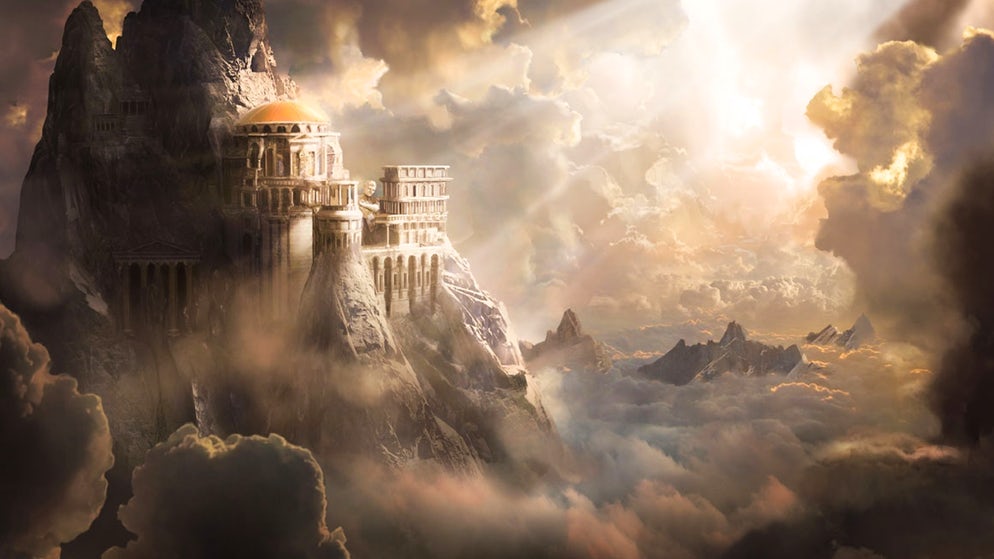 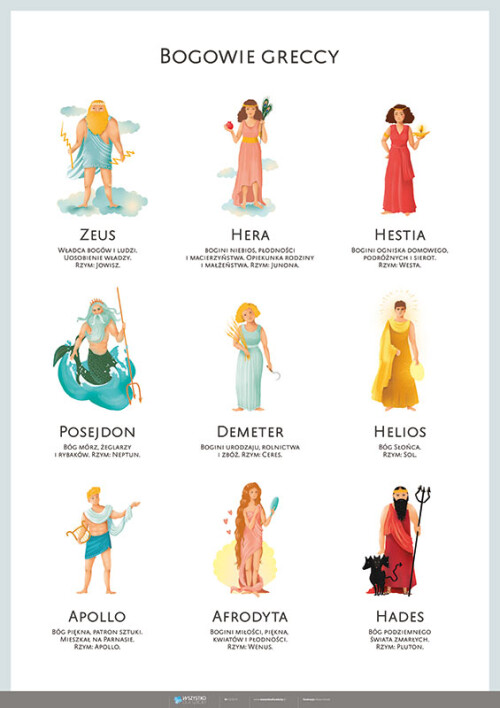 